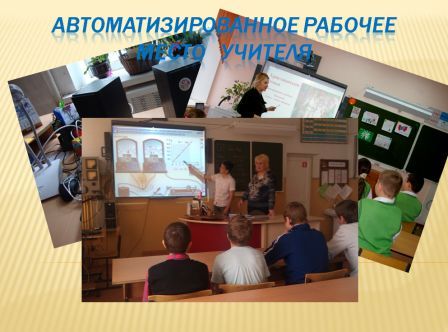 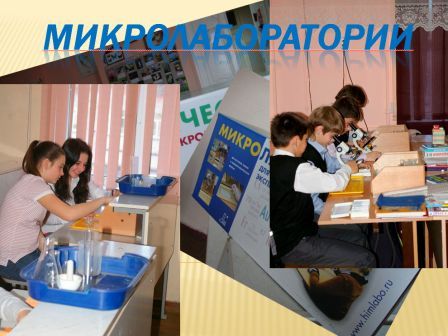 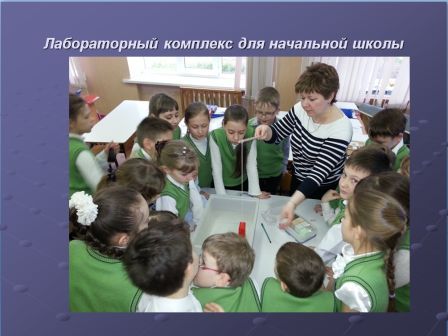 Сведения о наличии объектов для проведения практических занятий, в том числе приспособленных для использования инвалидами и лицами с ограниченными возможностями здоровьяУчебно-лабораторное оборудование, полученное МБОУ гимназией № 40 в рамках модернизации общего образования в Краснодарском крае в течении 2012, 2013 годов                          (общая сумма более 2 мил. рублей)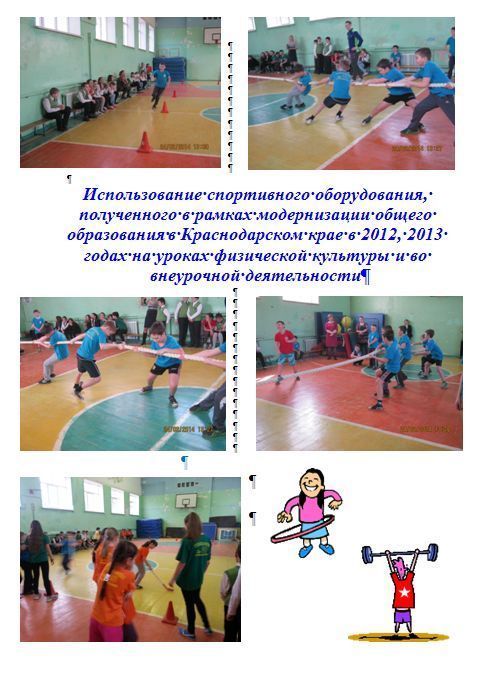 